Friends of the Sonoma Valley Library Board Meeting – Agenda, January 14, 2021Present:Approval of Minutes New Business:  Whitney Evans:  initiative for computers (tablets) for people with cognitive decline.Unfinished Business: Update on book donations Reports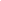 President: Library Advocacy meetingInquiry from River Friends president re: duesVice President: Secretary: Treasurer: December financial reportMember-at-Large: Membership: Library Branch Manager:  CommitteesBook Sales:  Book Clubs:  Classical Reflections:   Mystery: Newsletter: Publicity: